Presentation Outline: 10-14 minutes, everybody in the group must participateProject title and group member’s namesHow your personal interest helped to develop your projectIssues identified in a community with pictures and EMOTIONAL CONNECTIONPrior knowledge that played an important roleMISO: what research did you perform, purpose of research and how did your research help to design your actions (ATLs) ELABORATE (3-4 slides, pictures, process journal)How did the selected Global Context helped to define your goal and state the goalChallenges and success while planning (ATLs, refer to planning table, what did you have to do to plan, pictures) EMOTIONAL CONNECTIONAction Evidence: challenges and successes, pictures, details, process journal excerpts (ATLs) EMOTIONAL CONNECTIONHow did reflecting on your actions helped to achieve your goal and helped to identify future actionsGive evidence to support how you achieved your goal and what else can be done in the future. Reflect on learning related to your topic (process journal)Mention how meeting with your advisor helped you, thank themWhat helped you maintain motivated throughout the projectsEnd your presentation with an emotional connectionRemember the ORACY program and look over the presentation page of the CP website for more tips on how to give a good presentation!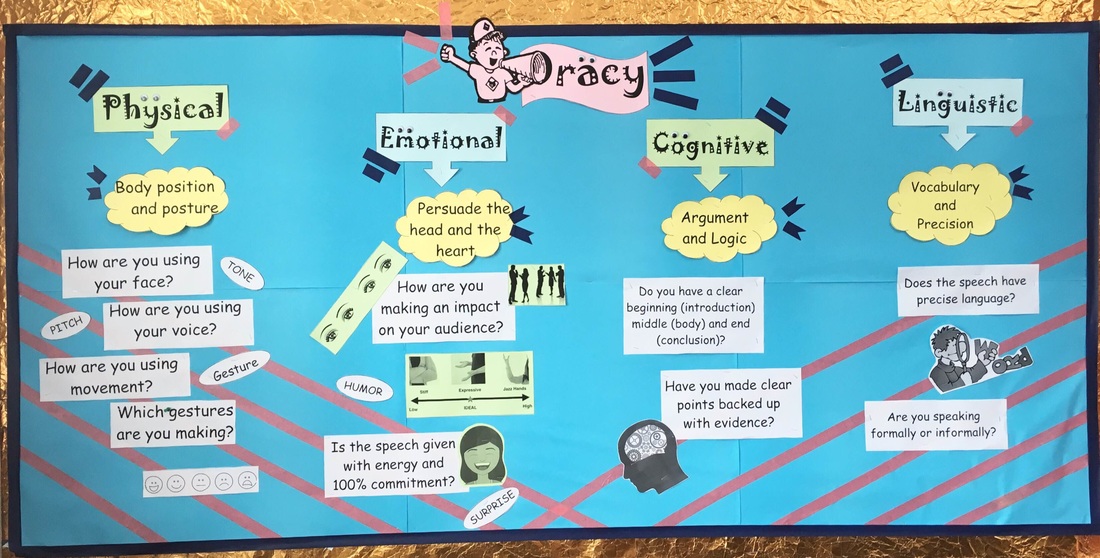 